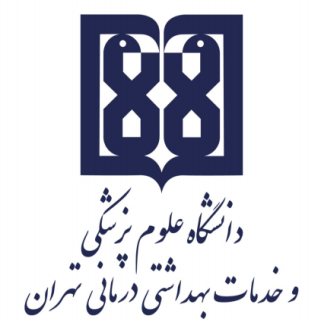 معاونت آموزشيمركز مطالعات و توسعه آموزش علوم پزشکیواحد برنامهریزی آموزشیچارچوب طراحی «طرح دوره» ویژه دورههای کارآموزی/ کارورزیاطلاعات کلی دوره:عنوان دوره کارآموزی/ کارورزی: مراقبت های جامع پرستاری در بخش های مراقبت ویژه آی سی یو جراحی قلب دانشجویان ارشد مراقبت ویژه(درس تنفس)نام بیمارستان/ مرکز بالینی: امام خمینی(ره)، شریعتینام بخش/ گروه: بخش آی سی یو جراحی قلب و واحدهای وابستهمسؤول آموزش: دکتر مریم اسماعیلی اعضای هیأت علمی مدرس در دوره: دکتر مریم اسماعیلیاطلاعات تماس مسؤول آموزش:طول دوره: 8 روز به میزان 1 واحدمرور اجمالی/ توصیف کلی دوره (انتظار میرود مسؤول برنامه، ضمن ارائه توضیحاتی کلی، دوره را در قالب یک یا دو بند، توصیف کند.): پیامدهای یادگیری مورد انتظار:در پایان این کارآموزی انتظار می رود دانشجوتحت نظر استاد بالینی:با تجهیزات بخش مراقبتهای ویژه آی سی یو جراحی قلب از قبیل سیستم مانیتورینگ، دستگاه های ثبت الکتروکاردیوگرام، الکتروشوک، ضربان ساز موقت قلب آشنا شود.اصول پایش همودینامیک مقدماتی و پیشرفته را بداند و در عمل به کار گیرد.با انواع دستگاههای تهویه مکانیکی آشنا شود.انواع مدهای ابتدایی و پیشرفته ونتیلاتور را بشناسد و نحوه کار با ان ها را توضیح دهد.قادر در به کارگیری تهویه مکانیکی غیر تهاجمی باشد.مبانی تفسیر گازهای خون شریانی را بداند.نتایج گازهای خون شریانی را تفسیر کرده و بتواند اقدام مناسب را شناسایی کند.مراحل لوله گذاری و انواع آن را بشناسد.قادر به مراقبت از بیمار تحت تهویه مکانیکی باشد.با انواع جداسازی بیمار از دستگاه تهویه مکانیکی آشنا شود.با عوارض تنفسی بیماران در آی سی یو به ویژه بیماران بعد از جراحی قلب اشنا شود.اهم فعالیتهای یاددهی- یادگیری متناظر با هر یک از پیامدهای یادگیری:فعالیتهای یاددهی- یادگیری متناظر با پیامد یادگیری ....: وظایف و مسؤولیتهای کارآموزان/ کارورزان در دوره بالینی  (سیاستها و ضوابط دوره):نکات اخلاقی (صداقت ،راستگویی ،حفظ خلوت و اسرار ، احترام به عقاید مددجو و....)را مورد توجه قرار داده و رعایت نماید.در محدوده قوانین و مقررات حرفه ای عمل کرده، مسئولانه و با علاقه انجام وظیفه کند.زمان تعیین شده برای حضور در محیط کارآموزی را رعایت فرمایید. با استاد و دیگر اعضاء تیم درمانی آموزشی بطور صحیح ارتباط برقرار کرده و همکاری نماید.تکالیف محوله را به موقع انجام و تحویل دهد.اصول صحیح صرفه جویی را در استفاده از وسائل مصرفی و غیر مصرفی بکار گیرند.اصول مربوط به پیشگیری از انتشار عفونت را رعایت نمایند.مقررات مربوط به نحوه فعالیت دانشجو در محیط کارآموزی:حضور منظم در محیط کارآموزی الزامی است.نحوه ارزیابی کارآموزان/ کارورزان:نوع ارزیابی (تکوینی/تراکمی)        60%  تکوینی و 40 %به صورت 360 درجه                          روش ارزیابی دانشجو                  در کل دورهسهم ارزشیابی هر نوع/ روش در نمره نهایی دانشجومنابع یادگیری: منابع شامل کتب مرجع، نشریههای تخصصی و نشانی وبسایتهای مرتبط میباشد.      الف) کتب:      ب) مقالات:      ج) منابع برای مطالعه بیشتر:برنامه زمانبندی هفتگی: جدول شماره 1: برنامه کارورزی آی سی یو جراحی قلب ویژه دانشجویان ارشد مراقبت ویژه به تفکیک روز ها( هر دوره 8 روز، طی دو هفته از شنبه تا چهارشنبه)نکات کاربردی پیامدهای یادگیری   پیامدهای یادگیری، ترکیبی از دانش، نگرش، مهارتها و به طور کلی ویژگیهایی هستند کـه میخواهیم دانشجویان ما در انتهای دوره داشته باشند. در واقع به لحاظ ساختاری، پیامدهای یادگیری جملاتی هستند که توصیف میکنند در انتهای دوره چه انتظاری از دانشجو داریم و به عبارت دیگر دانشجو در انتهای دوره چه چیزی را باید بداند، درک کند و قادر به انجام آن باشد. برای مثال دانشجوی دکترای تخصصی .... در پایان دوره ...  باید بتواند ضمن آگاهی بر ضوابط پژوهش اخلاقی، اصول مرتبط را در استفاده از منابع اطلاعاتی منتشر شده، منتشر نشده و الکترونیکی به کار بندد. فعالیتهای یاددهی- یادگیری   منظور از فعالیتهای یاددهی، مجموعه فعالیتهایی است که استادان و دستیاران ارشد در هنگام ایفای نقش استادی، به منظور آموزش بهینه کارآموزان/ کارورزان بر عهده دارند. در این میان، استفاده از راهبردهای یاددهی-یادگیری متمرکز بر روشهای فعال و تعاملی، موجب تقویت انگیزه و محوریت یادگیرندگان خواهد شد. نظیر بحث در گروههای کوچک، آموزش مبتنی بر مسأله، آموزش مبتنی بر تیم و روشهای خودآموزی و آموزش الکترونیکی.  و منظور از فعالیتهای یادگیری، مجموعه فعالیتهایی است که کارآموزان/ کارورزان به منظور ارتقای دانش و مهارت در هر یک از چرخشها، موظف به انجام آنها هستند. به عنوان مثال: شرکت فعال در راند، گراند راند و ژورنال کلاب، ارایه کنفرانسهای آموزشی  روشهای ارزیابی کارآموزان/ کارورزانارزیابی کارآموزان/ کارورزان به صورت تکوینی (در طول دوره آموزشی و با هدف ارائه بازخورد و اصلاح عملکرد فراگیر و یا با اختصاص سهمی از نمره نهایی به آن، تأثیرگذار در ارزیابی پایانی دانشجو) و پایانی (در پایان دوره آموزشی به منظور تصمیم گیری و قضاوت در خصوص میزان یادگیری فراگیر) و با بهرهمندی از انواع روشهای ارزیابی صورت میپذیرد:ارزیابی دانش نظری با استفاده از انواع آزمونهای کتبی اعم از تشریحی، صحیح و غلط، چند گزینهای، جور کردنی، استدلال محور و ... ارزیابی عملکردی در محیطهای شبیه سازی شده برای مثال با استفاده از آزمون بالینی ساختارمند عینی به عنوان یکی از مصادیق بارز آزمونهای ویژه ارزیابی عملکرد ارزیابی در محیط کار با ذکر فعالیتهایی که کارآموزان/ کارورزان به طور مستقل و یا با راهنمایی استاد در محیطهای کار واقعی انجام میدهند. نظیر انجام پروسیجرهای مختلف و با استفاده از انواع روشهای ارزشیابی در محیط کار مانند: ارزشیابی 360 درجه بررسی پورت فولیو  و  لاگ بوکاستفاده از Global rating form استفاده از روشهایی مانندDOPS، Mini-CEX و .... با هدف ارزیابی در طول دوره (ارزیابی تکوینی)   تاریخموضوعفضای آموزشی( اولین روز هر دوره)آشنایی با تجهیزات و محیط بخش بخش آی سی یو جراحی قلب بیمارستاندومین روزانواع ونتیلاتورها و مدهای مقدماتیبخش آی سی یو جراحی قلب بیمارستانسومین روزمدهای هوشمند و پیشرفته در ونتیلاتوربخش آی سی یو جراحی قلب بیمارستانچهارمین روزروش های جداسازی بیمار از ونتیلاتور بخش آی سی یو جراحی قلب بیمارستانپنجمین روزمراقبت های اساسی از بیمار دارای لوله تراشه و تحت تهویه مکانیکیبخش آی سی یو جراحی قلب بیمارستانششمین روزنکات کاربردی و مهم در تفسیر گازهای خون شریانیبخش آی سی یو جراحی قلب بیمارستانهفتمین روزتهویه مکانیکی غیر تهاجمیبخش آی سی یو جراحی قلب بیمارستانهشتمین روزمرور بر مطالب و ارزشیابیبخش آی سی یو جراحی قلب بیمارستان